Oristano 13/08/2019Al Direttore Generale della ATS SardegnaAl Direttore della ASSL 5 di OristanoOggetto: Proposta di inserimento della Continuità Assistenziale a copertura totale di turni di Pronto Soccorso presso l’Ospedale di Ghilarza.Questa organizzazione sindacale è venuta a conoscenza della proposta del Dott. Sergio Pili, della direzione sanitaria ospedaliera della ASSL 5, sull’inserimento di turni di Guardia Medica per copertura totale di orari di Pronto Soccorso notturni e festivi presso l’Ospedale di Ghilarza. E questo nonostante l’ACN e l’AIR non prevedano utilizzo della Guardia Medica al di fuori delle mansioni prescritte e perfino senza che ci sia stata una preventiva trattativa o acquisizione di disponibilità dei medici di Continuità Assistenziale interessati.Vista la specificità del servizio di Pronto Soccorso, strutturato per personale medico formato per l’urgenza, con rapporto di dipendenza con l’ATS, con peculiari garanzie di tutela medico legale;Vista per contro la specificità del servizio di Continuità Assistenziale che prevede l’operato di Medici di Medicina Generale a rapporto convenzionale con l’ATS, senza formazione specifica per l’urgenza e che per definizione assicura la continuità dell’assistenza del medico di famiglia;Visto inoltre che il Dottor Pili non dovrebbe avere nelle sue competenze quella di organizzare qualunque attività della Continuità Assistenziale e tantomeno se diverse da quelle definite dagli Accordi Nazionali e Regionali della Medicina Generale,La Fimmg provinciale di Oristano DIFFIDA l’ASSL/ATS a prendere iniziative avventuristiche sulla pelle dei Medici di Medicina Generale con ordini di servizio illegittimi che mettono a rischio l’assistenza ai pazienti e la sicurezza degli operatori.Cordiali SalutiAlessandro Usai Segretario provinciale FIMMG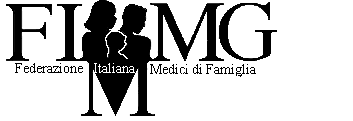 